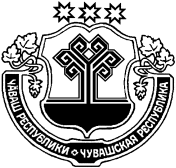 О внесении изменений в постановление администрации Цивильского района Чувашской Республики от 16 февраля 2017 года № 92 «Об утверждении Положения об оплате труда работников муниципальных учреждений Цивильского района Чувашской Республики, занятых в сфере культуры»В соответствии с постановлением администрации Цивильского района Чувашской Республики от 11 декабря 2017 года № 846 «О повышении оплаты труда работников муниципальных учреждений Цивильского района Чувашской Республики», администрация Цивильского районаПОСТАНОВЛЯЕТ:1. Внести в Положение об оплате труда работников муниципальных учреждений Цивильского района Чувашской Республики, занятых в сфере культуры (далее Положение), утвержденное Постановлением администрации Цивильского района от 16 февраля 2017 г. № 92 следующие изменения:1.1. пункт 2.1.3. Положения изложить в следующей редакции:«2.1.3. Рекомендуемые минимальные размеры окладов (должностных окладов) работников устанавливаются на основе отнесения занимаемых ими должностей к профессиональным квалификационным группам (приказы Министерства здравоохранения и социального развития Российской Федерации от 31 августа 2007 г. № 570 "Об утверждении профессиональных квалификационных групп должностей работников культуры, искусства и кинематографии" (зарегистрирован в Министерстве юстиции Российской Федерации 1 октября 2007 г., регистрационный N 10222), от 29 мая 2008 г. № 247н "Об утверждении профессиональных квалификационных групп общеотраслевых должностей руководителей, специалистов и служащих" (зарегистрирован в Министерстве юстиции Российской Федерации 18 июня 2008 г., регистрационный № 11858)).1.2. пункт 2.1.4. Положения изложить в следующей редакции:«2.1.4. Рекомендуемые минимальные размеры окладов работников учреждения, осуществляющих профессиональную деятельность по профессиям рабочих, устанавливаются в зависимости от разряда выполняемых работ в соответствии с Единым тарифно-квалификационным справочником работ и профессий рабочих:1 разряд - 3853 рублей;2 разряд - 4040 рублей;3 разряд - 4233 рубль;4 разряд - 4701 рублей;5 разряд - 5215 рублей;6 разряд - 5729 рублей;7 разряд - 6296 рублей;8 разряд - 6916 рублей.»2. Контроль за исполнением настоящего постановления возложить на заместителя главы администрации-начальника отдела образования и социального развития администрации Цивильского района Волчкову А.В. 3. Настоящее постановление вступает в силу после его официального опубликования (обнародования) и распространяется на правоотношения, возникающие с 1 января 2018 года. Ч+ВАШ  РЕСПУБЛИКИС/РП, РАЙОН/ЧУВАШСКАЯ РЕСПУБЛИКА ЦИВИЛЬСКИЙ РАЙОНС/РП, РАЙОН АДМИНИСТРАЦИЙ/ЙЫШ+НУ2018 г? кăрлач уйăхĕн 12-м\ш\ №09С\рп. ХулиАДМИНИСТРАЦИЯЦИВИЛЬСКОГО РАЙОНАПОСТАНОВЛЕНИЕ12 января  2018 года № 09г. ЦивильскДолжности, отнесенные к профессиональной квалификационной группе "Должности технических исполнителей и артистов вспомогательного состава"4663 рублейДолжности, отнесенные к профессиональной квалификационной группе "Должности работников культуры, искусства и кинематографии среднего звена"6017 рублейДолжности, отнесенные к профессиональной квалификационной группе "Должности работников культуры, искусства и кинематографии ведущего звена"7981 рублейДолжности, отнесенные к профессиональной квалификационной группе "Должности руководящего состава учреждений культуры, искусства и кинематографии"10362 рубляДолжности, отнесенные к профессиональной квалификационной группе "Общеотраслевые должности служащих первого уровня"2964 рублейДолжности, отнесенные к профессиональной квалификационной группе "Общеотраслевые должности служащих второго уровня"3616 рублейДолжности, отнесенные к профессиональной квалификационной группе "Общеотраслевые должности служащих третьего уровня"5321 рублейДолжности, отнесенные к профессиональной квалификационной группе "Общеотраслевые должности служащих четвертого уровня"6908 рубля»И.о. главы администрации Цивильского районаА. В. Волчкова